     East Hartford Patriotic Commission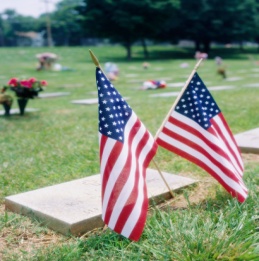 AgendaDATE:  June 21st, 2017TIME:  7:15 PMSITE: 2nd Conference Room, Welling Room, EH Town HallCall to OrderPledge of AllegianceOpportunity for Residents to SpeakAcceptance of Regular Meeting MinutesCorrespondenceTreasurers ReportUnfinished / Old BusinessNew BusinessAdjournment